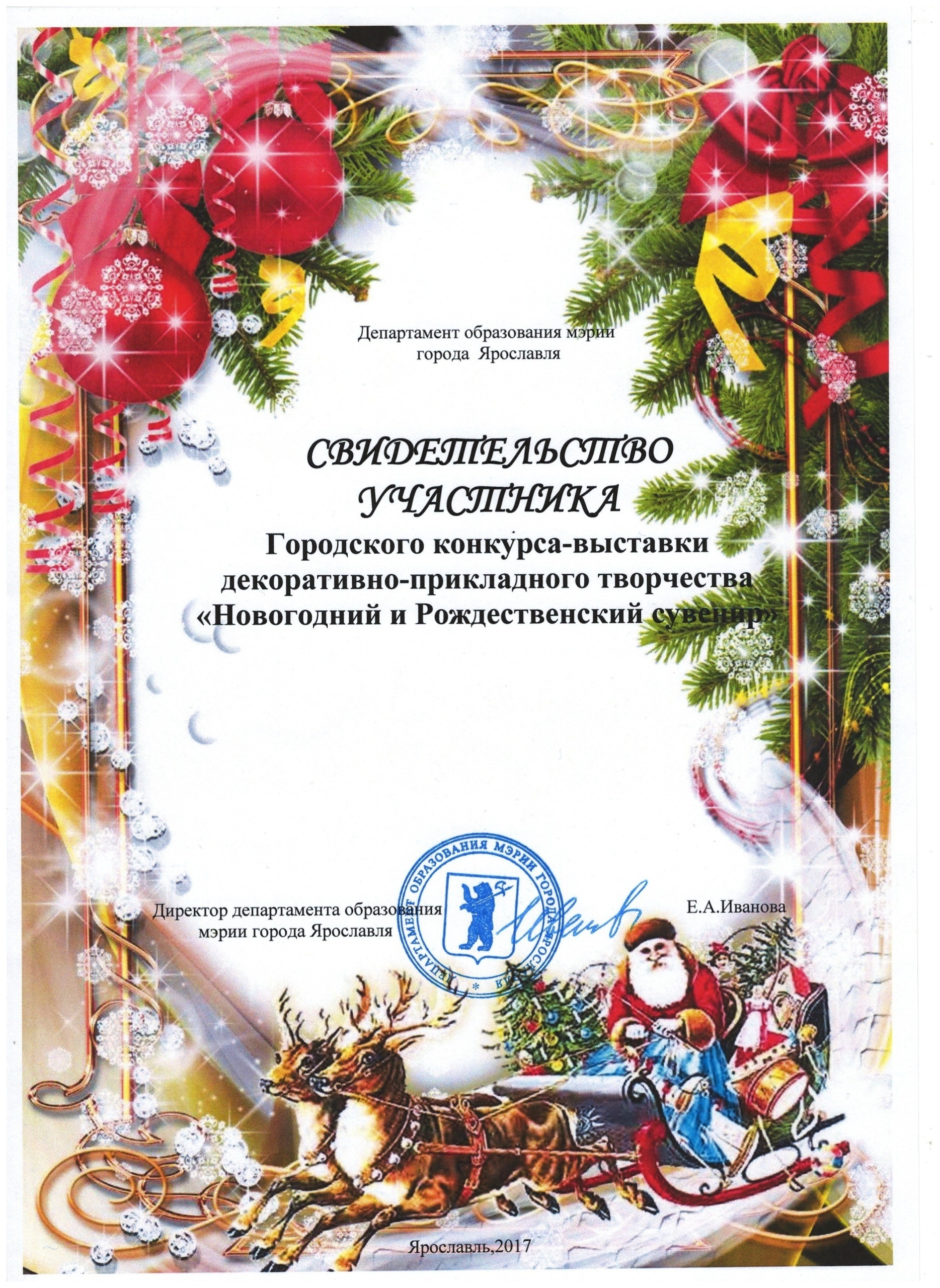                    выдано:                Баеву Олегу                         учащемуся ГОУ ЯО « Ярославская школа №45»                 руководитель:  Писарева Татьяна Игоревна                      выдано:         Рябинину Александру                        учащемуся ГОУ ЯО « Ярославская школа №45»                 руководитель:  Писарева Татьяна Игоревна                      выдано:      Бармину Александру                         учащемуся ГОУ ЯО « Ярославская школа №45»                 руководитель:  Писарева Татьяна Игоревна                      выдано:                Веневцевой Олесе                      учащейся ГОУ ЯО « Ярославская школа №45»                 руководитель:  Писарева Татьяна Игоревна                      выдано:               Цареву Антону                         учащемуся ГОУ ЯО « Ярославская школа №45»                 руководитель:  Писарева Татьяна Игоревна                      выдано:      Никанорову Никите                         учащемуся ГОУ ЯО « Ярославская школа №45»                 руководитель:  Писарева Татьяна Игоревна                      выдано:         Тиханову Ивану                        учащемуся ГОУ ЯО « Ярославская школа №45»                 руководитель:  Писарева Татьяна Игоревна                      выдано:                Шаровой Елене                         учащейся ГОУ ЯО « Ярославская школа №45»                 руководитель:  Рекова Наталья васильевна  